Sheep and Goat
Compensation Fund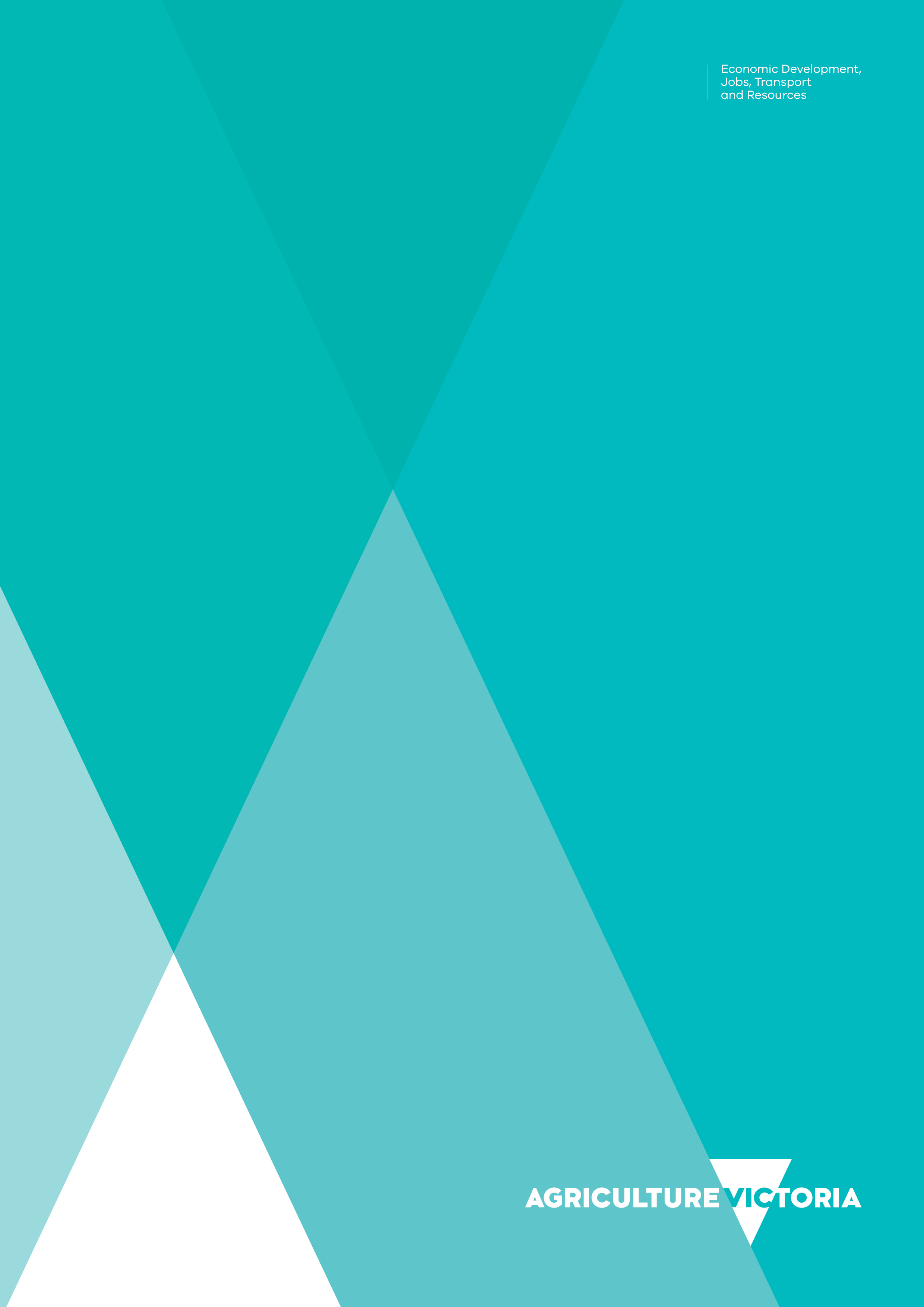 Summary of Projects 
2017-18 MID-YEAR REPORT TO DECEMBER 2017Sheep & Goat Compensation Fund OverviewVictoria's Sheep and Goat Compensation Fund (SGCF) is established under the Livestock Disease Control Act 1994 (the Act). The Fund primarily comprises livestock duties paid on the sale of sheep and goats or their carcasses in Victoria.The SGCF receives $0.12 for each sheep or goat, or each carcass of sheep or goat sold.Under Section 79B(2) of the Act, the Minister for Agriculture may make payments from the Sheep and Goat Compensation Fund from:the capital of the Fund for administering the provisions of the Livestock Disease Control Act 1994 relating to sheep and goats;interest earned on money from the Fund for programs and projects for the benefit of the sheep and goat industry in Victoria;from the capital of the Fund or from interest earned on money from the Fund for programs and projects for the control or eradication of disease of sheep or goats.The Minister for Agriculture must not make a payment from the Fund unless the Minister has considered any relevant recommendations from the Sheep and Goat Compensation Advisory Committee (SGCAC).The SGCAC has been established to provide advice to the Minister for Agriculture on the maximum amount of compensation that is payable, payments which should be made and any other matter referred to it by the Minister.Committee MembersUnder Section 79I(3) of Livestock Disease Control Act 1994 the SGCAC comprises eight members appointed by the Minister as follows:2017-18 ProjectsCombined Funding of the Sheep & Goat Compensation Fund and the Cattle Compensation FundTABLE 1:  Projects supported by funding from Sheep and Goat Compensation Fund and the Cattle Compensation Fund (50:50)Sheep & Goat Compensation Funded ProjectsTABLE 2:  Projects supported by funding from Sheep and Goat Compensation Fund *Actual amount spent as at 31 December 2017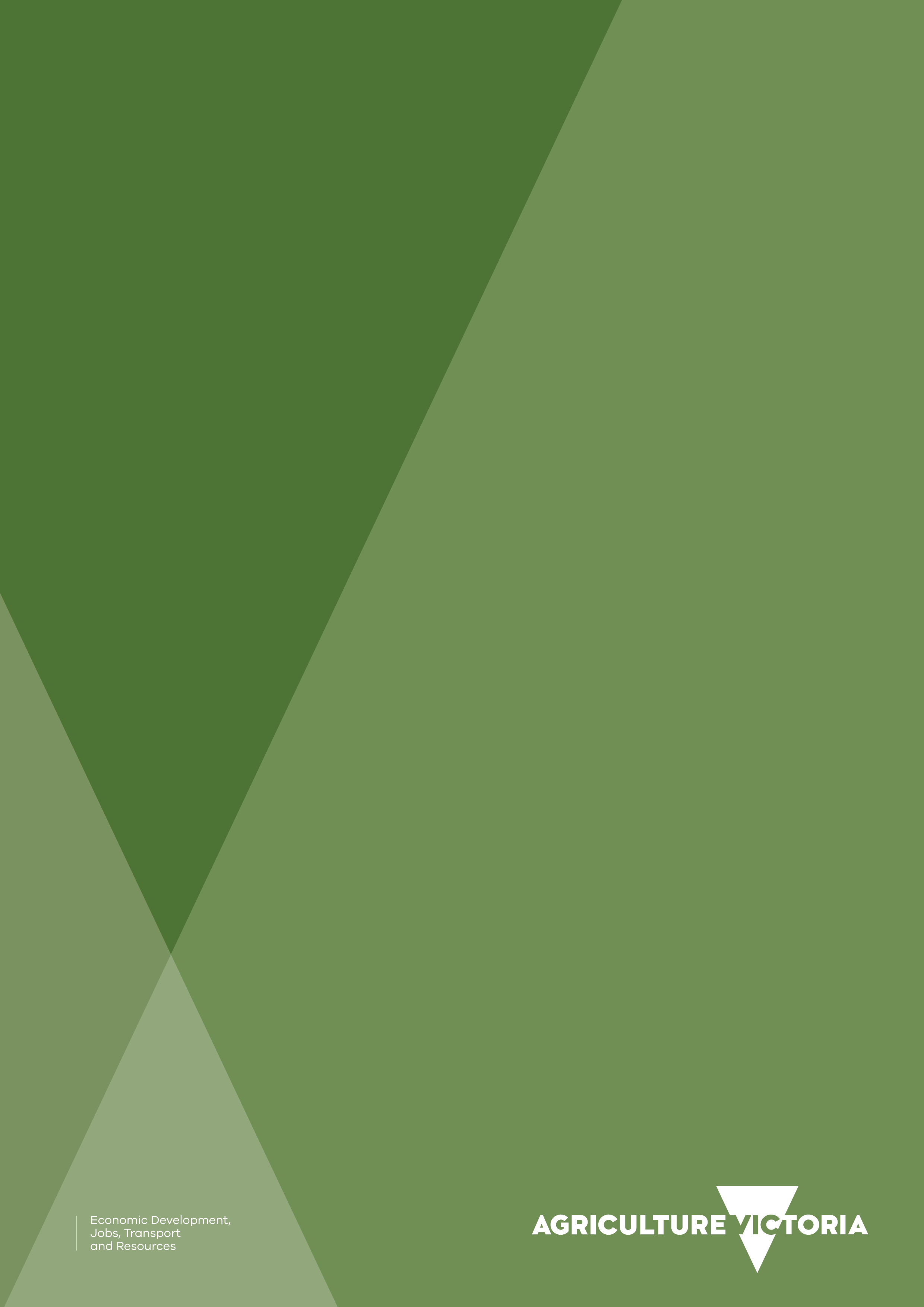 Section 79(3) of the ActNominated by(a) four are to be persons with suitable qualifications and experience relating to the sheep industryVictorian Farmers Federation (VFF)(b) one is to be a person with suitable qualifications and experience relating to the goat industryVictorian Farmers Federation (VFF)(c) one is to be a person with suitable qualifications and experience relating to the livestock agents profession;Australian Livestock & Property Agents Association (ALPA)(d) one is to be a person with suitable qualifications and experience relating to the meat processing industry;Australian Meat Industry Council (AMIC)(e) one is to be a person nominated by the SecretaryDepartment of Economic Development, Jobs, Transport and Resources (DEDJTR)Nominating bodyNameVFFMr Michael Craig (Chair)Mr Ian Feldtmann (Livestock Group)Ms Kate Joseph (Sheep Producer)Ms Faye Tuchtan (Goat Producer)ALPAMs Liz Summerville (Southern Regional Manager)AMICMs Angelique Raspin (Australian Lamb (Colac) Pty Ltd – Group QA Manager)State GovernmentMs Cassandra Meagher, Executive Director, DEDJTRFrom April 2017: Dr Charles Milne, Chief Veterinary Officer, DEDJTRProjectObjectiveObjectiveAdministered by2017-18 BudgetSGCFDisease investigation training for veterinary practitionersDisease investigation training for veterinary practitionersDeliver training in animal disease investigation that will increase the knowledge, competency and capacity of private veterinarians to conduct a thorough and effective disease investigation in livestock.Agriculture Victoria$35,000Significant disease investigations (including anthrax investigations)Significant disease investigations (including anthrax investigations)Provide financial subsidies to cattle producers to offset the cost of engaging a private veterinarian to undertake an investigation of a significant disease event.Encourage private veterinarians to investigate and report significant disease events.Agriculture Victoria$35,000VFF Livestock Project Officers (Animal Health and Biosecurity Extension) Project VFF Livestock Project Officers (Animal Health and Biosecurity Extension) Project Deliver key animal health and biosecurity messages to all Victorian sheep meat, wool, goat and beef producers with a focus on endemic disease that impact farm profitability, animal welfare and Victoria’s biosecurity status.  This includes the provision of educational workshops for all producers; develop and/or distribute related industry materials including VFF online resources to the farming community; and act as a point of contact for any animal health and biosecurity questions.VFF$180,000VFF Policy Development and Livestock Industry Network ProjectVFF Policy Development and Livestock Industry Network ProjectContribute to policy development at a state and national level in relation to biosecurity and welfare, particularly in the context of welfare/management standards, disease surveillance, endemic disease control and emergency animal disease preparations.Maintain industry networks at producer and national levels to facilitate the effective communication of information, particularly in the context of natural disasters and emergency disease response, the maintenance of appropriate biosecurity and livestock management standards.Represent Victoria’s livestock health and welfare interests at a national level.VFF$130,000ProjectObjectiveObjectiveAdministered by2017-18 BudgetSGCFAccreditation for Footrot ContractorsAccreditation for Footrot ContractorsEnsure that there is a pool of accredited contractors to perform footrot eradication when virulent footrot has been diagnosed on a farm.Agriculture Victoria$2,500Negative ovine Johne’s disease reporting (ongoing)Negative ovine Johne’s disease reporting (ongoing)Provide Victorian sheep producers with reports of negative results from ovine Johne’s disease abattoir surveillanceAgriculture Victoria$5,000Saleyards and abattoir surveillance projectSaleyards and abattoir surveillance projectDetect incursions of emergency animal diseases in the sheep and goat industries.Investigate and describe the causes of mortality and loss in transported sheep and goats at Victorian saleyards and abattoirs.Maintain or enhance DEDJTR staff capabilities in disease surveillance and gross necropsy.Agriculture Victoria$200,000Sheep and goat mortality surveillance project Sheep and goat mortality surveillance project Detect incursions of emergency animal diseases in the sheep and goat industries.Investigate and describe the causes of mortality and loss in sheep and goats on Victorian farms.Provide DEDJTR staff the opportunity to maintain or enhance their capabilities in disease surveillance, especially in gross necropsy.Agriculture Victoria$100,000Abattoir (Sheep and Goat) monitoring feedback for Production DiseasesAbattoir (Sheep and Goat) monitoring feedback for Production DiseasesTo establish causes of deaths in sheep and goats in Victorian abattoirs; advise producers with data on disease detected and prevalence, andDevelop and deliver factsheet.Agriculture Victoria$5,000Validation of a field test for the Identification of anthrax in Victorian SheepValidation of a field test for the Identification of anthrax in Victorian SheepDetermine the true accuracy (i.e. sensitivity and specificity) and repeatability of the commonly used field test for anthrax in sheep, namely the Immunochromatographic test (ICT).Agriculture Victoria$127,666Microwaving anthraxMicrowaving anthraxTo design a research project that will evaluate the effectiveness and viability of microwave technology to nullify Anthrax. VFF$15,513Peri-Urban Livestock Project Officers (Peri-Urban Biosecurity Extension)Peri-Urban Livestock Project Officers (Peri-Urban Biosecurity Extension)Connect and inform peri-urban landholders about animal health and biosecurity practices, improving awareness and action in Victoria’s peri-urban regions to help safeguard Victoria’s $6.2 billion meat, milk and fibre industries. VFF$97,219Local Area Networks for Disease Information - Stage 2 (LANDI-2)Local Area Networks for Disease Information - Stage 2 (LANDI-2)Continue and extend the networks of ‘LANDI’ local sheep and beef farmer groups throughout Victoria, monitor the occurrence of endemic and emerging diseases, record this on the Agriculture Victoria database and further develop a system of farmer reporting of disease (‘syndromic surveillance’).Note: First milestone (payment) is July 2018The McKinnon Project, University of Melbourne$0Sheep and goat veterinary officers project (including Sheep Notes)Sheep and goat veterinary officers project (including Sheep Notes)Develop expertise within DEDJTR by the employment and continual development of two veterinary officers serving the sheep and goat industries.Manage endemic disease programs (ovine and caprine Johne’s disease, caprine arthritis encephalitis, ovine brucellosis, National Sheep Health Monitoring Project reporting).Inform sheep industry stakeholders of disease, welfare, biosecurity and production issues through the production of Sheep Notes.Agriculture Victoria$210,000Veterinary and extension support for the National Sheep Health Monitoring Project feedback in VictoriaVeterinary and extension support for the National Sheep Health Monitoring Project feedback in VictoriaSpecific advice and workshops to reduce the overall industry impact of endemic diseases acrossthe whole sheep meat production chain.Livestock Biosecurity Network$18,800Vaccination of sheep against anthraxVaccination of sheep against anthraxSupport the provision of specialist advice on sheep and goat diseases (as required)Agriculture Victoria$0*Refund Interstate Stamp DutyRefund Interstate Stamp DutyAs requiredAgriculture Victoria$27*Administration, project support, secretariat services, committee operationsAdministration, project support, secretariat services, committee operationsOngoing support to committee and projectsAgriculture Victoria$111,655